مادة (1) ميدان اللعب: سطح ميدان اللعب يمكن ان تلعب المباريات على اسطح طبيعية او اصطناعية وحسب اللوائح المنظمة للمسابقات. يجب ان يكون لون الاسطح الاصطناعية أخضرا في حال استخدام الأسطح الاصطناعية.  يجب أن يكون ميدان اللعب مستطيلاً يتم تحديد ميدان اللعـب بخطـوط ، وتـدخل هـذه الخطوط ضمن مساحة المناطق التي تحددها يسمى الخطان الطويلان بخطى التماس والخطان القصيران بخطى المرمى. ينقسم ميدان اللعب إلى نصفين بواسطة خط المنتصف والـذي يـربط بـين النقطتـان المنصفتان لخطي التماس. وتحدد علامة المنتصف بمنتصف خط المنتصف ويتم رسم دائرة نصف قطرها (9,15م) أي ما يعادل (10) ياردة حولها . يمكن وضع علامات خارج ميدان اللعب(9,15)مترا(10 ياردة) من قوس الركنية وعلـى زاوية عمودية لخطوط المرمى وخطوط التماس، للتأكد من بعد اللاعبين المدافعين بهذة المسافة عند تنفيذ الركلة الركنية.يجب إن يكون طول خط التماس أكبر من طول خط المرمى . الطول(خط التماس) : الحد الأدنـى : 100م  أي ما يعادل (110) ياردة	الحد الاقصى : 110م أي ما يعادل (120) ياردةالعرض (خط المرمى) : الحد الأدنى : 64م أي ما يعادل (70) ياردة 	الحد الاقصى : 75 م أي ما يعادل (80) ياردة يجب ان تكون جميع الخطوط بنفس العرض والتي يجب الا تزيد عن 12 سنتيمترا.خط المرمى:يرسم خطان عموديان بزاوية قائمة على خط المرمى على مسافة 5.5م (6 ياردة) من الحافة الداخلية لقائمي المرمى ويمتد هذان الخطان داخل ميدان اللعب على مسافة 5.5م ياردة ثم يوصلان بخط مواز لخط المرمى . إن المساحة المحددة بهذه الخطوط وخط المرمى هي منطقة المرمى .منطقة الجزاء: يرسم خطان عموديان بزاوية قائمة لخط المرمى على مسافة 5.16م (18 ياردة) مـن الحافـة الداخلية لقائمي المرمى .يمتد هذان الخطان لداخل ميدان اللعب لمسافة 5.16 مترا(18 ياردة) ثم يوصلان بخط مواز لخط المرمى .ان المنطقة المحددة بهذه الخطوط وخط المرمى هي منطقة الجزاء . في داخل كل من منطقتي الجزاء ، توضع علامة الجزاء على بعد 11م(12 ياردة) وذلك من نقطة المنتصف بين قائمي المرمى وعلى بعد متساوي عنهما . ويتم رسم قوس من دائرة نصف قطرها 15.9م (10ياردة) من كل نقطة (علامة) ركلة الجزاء وذلك خارج منطقة الجزاء . قوائم الراية يجب وضع قائم الراية الركنية بارتفاع لا يقل عن 5.1م (5 قدم ) بحيث يحمل راية ولا يكون له رأس مدبب وذلك عند كل زاوية . يمكن وضع قوائم رايات متماثلة عند كل من نهايتي خط منتصف الملعب وذلك على بعد لا يقـل عن 1م (1 ياردة) خارج خط التماس . قوس الركنية ترسم ربع دائرة نصف قطرها 1م (1ياردة) من كل قائم راية ركنية داخل ميدان اللعب.المرميان:المرميان يجب وضع المرميين في منتصف كل من خطي المرمى . يجب أن يتكونا من قائمين رأسيين مثبتين على مسافتين متساويتين من قوائم الرايـة الركنيـة ويتصلان من أعلى بواسطة عارضة أفقية .يجب ان يكون القائمين والعارضة مصـنوعين مـن الخشب او المعدن او اي مواد مرخص باستعمالها ،يمكن ان يكونا ذو شكل مربع او مسـتطيل او دائري او بيضاوي ويجب ان لا تشكل خطورة على اللاعبين.   تكون المسافة ما بين القائمين 32.7م ( 8 ياردة) وتكون المسافة مـا بـين الحافـة السـفلية للعارضة والأرض 44.2م ( 8 قدم ) يكون عرض وسمك قائمي المرمى والعارضة متماثلاً ولا يزيد عن 12 سم . ويجب ان تكون خطوط المرمى من نفس عرض وسمك قائمي المرمى والعارضة . يمكن تثبيت شباك بالمرميين والأرض خلف المرمى بشرط أن تكون الشباك مثبتة بإحكام وبشكل لا يعيق حارس المرمى . يجب أن تكون قوائم المرمى والعارضتين باللون الأبيض .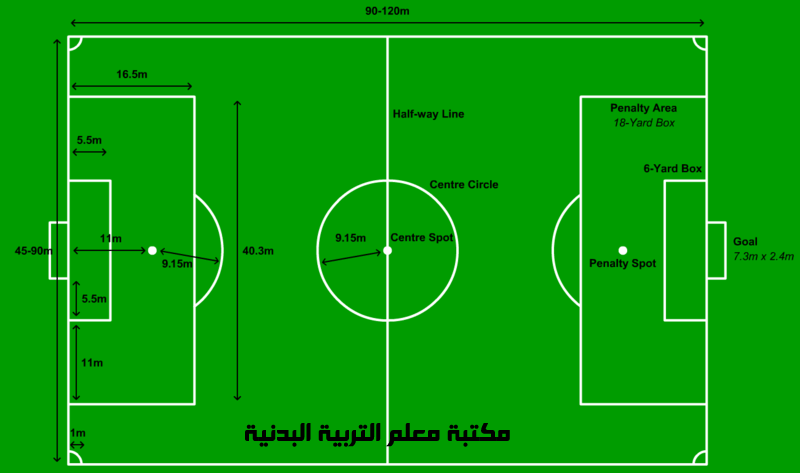 